Stamboekkeuring 1 juni te Nisse.Juryleden springen: Henk Dirksen, Stan Creemer Juryleden Dressuur: Henk Dirksen en Floor DrögeSecretariaat: Daniëlle Schouwenaar 06-218155093 JARIGE VB MERRIES SPRINGEN1	PASSADANA LVL 528003202005490, VB, SP, PROK 18-03-2020 , BRUIN 	V. CARRERA VDL ERK V. CARDENTO ERK	M. GEDANA H SP STB ELITE, EPTM-(SPR), PROK		V. EMILION PREF M. WELDANA SP STB		MV. PACIFIC -- ALME STAR 	FOKKER: A. KROONDIJK, OLDEHOLTPADE	GER.: LCC VAN LAKWIJK, DAMESWEG 4, 4411 SP RILLAND	EPTM SP M.  S.7 D.7 H/B.7 G.15 R.14 STN.15 SVE.8 I.8 RBH.8 ASP.7.5 T.75.52	POWERONE 528003202004479, VB, SP, 03-06-2020 , BRUIN 	V. JUST ONE V. TOULON 	M. EZIMONE SP STB ELITE, IBOP-(SPR), PROK		V. UNANIEM M. NIMONE RP STB PROK		MV. ZEOLIET KEUR -- ZUIDHORN 	FOK./GER.: R.A.C. BRASPENNING, KIJKUITSTRAAT 9, 4567 PA CLINGE	IBOP RP SP M.  S.7 D.6.5 H/B.7 G.15 R.15 STN.15 SVE.7.5 I.8 RBH.8 ASP.7.5 T.76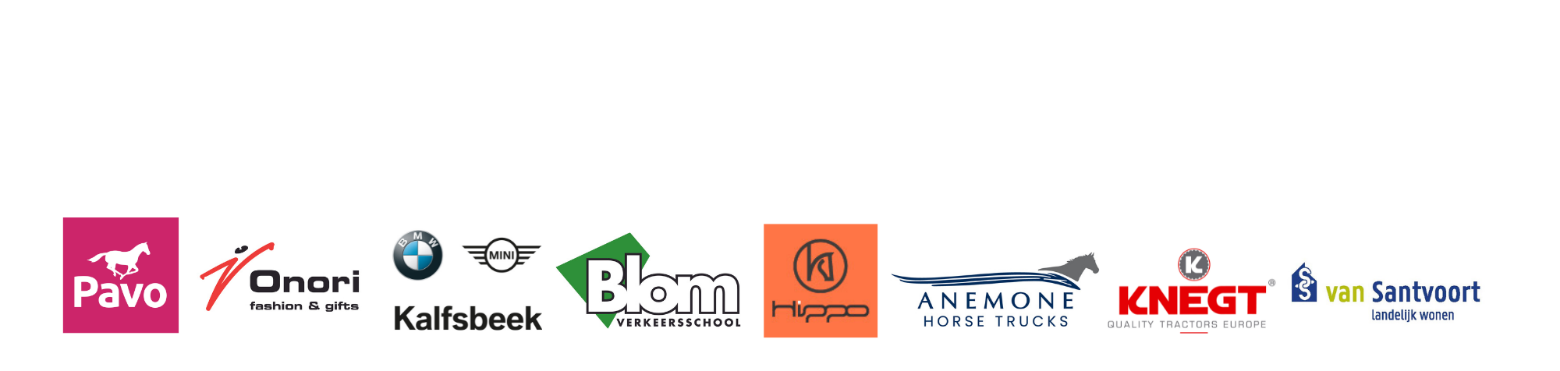 3 JARIGE REG.A MERRIES SPRINGEN3	PROMIRA 528003202003206, REG. A, SP, PROK 03-05-2020 , DONKERBRUIN [A]	V. KARALDO VDL AANGW, D-OC V. HARLEY VDL PREF	M. ZELMIRA SP STB STER		V. SOLITAIR M. ELMIRA RP STB STER, PREST		MV. G.RAMIRO Z PREF -- RINALDO 	FOK./GER.: M. VAN DEN BROEKE, BRIGDAMSEWEG 32, 4333 GM MIDDELBURG4 T/M 7 JARIGE VB MERRIES SPRINGEN4	NORAH VAN DE WESTERHOEVE 528003201801690, VB, SP, 16-04-2018 , SCHIMMEL BRUIN GEB  TEKOOP	V. COHINOOR VDL V. CORNET OBOLENSKY ERK	M. SILVERADO RP STB STER		V. INDORADO KEUR M. LIDOLA RP STB STER		MV. CAVALIER KEUR -- EXILIO XX	FOKKER: MEJ.D M.S HERINCKX, DREISCHOR	GER.: A.F. BEZEMER, SEROOSKERKSEWEG 21, 4327 SE SEROOSKERKE GEM SCHOUWEN5	OSIRITEA 528003201900116, VB, SP, PROK, D-OC 02-03-2019 , DONKERBRUIN 	V. UNANIEM V. NUMERO UNO PREF	M. ZANTEA SP STB ELITE, IBOP-(SPR), SPORT-(DRES), D-OC		V. HAARLEM M. SITEA RP STB STER		MV. LENNARD -- HAMAR 	FOK./GER.: R.A.C. BRASPENNING, KIJKUITSTRAAT 9, 4567 PA CLINGE	IBOP RP SP M.  S.7 D.7 H/B.7 G.15 R.15 STN.15 SVE.7.5 I.8 RBH.8 ASP.7.5 T.76	SPRINGEN PAARD 0.80+1ALFABETISCHE LIJST VAN GEREGISTREERDEA.F. BEZEMER, SEROOSKERKE GEM SCHOUWEN, TELNR. 06-50631713	4R.A.C. BRASPENNING, CLINGE, TELNR. 06-53152171	2 5M. VAN DEN BROEKE, MIDDELBURG, TELNR. 0612515245	3LCC VAN LAKWIJK, RILLAND, TELNR. 0622294544	1